Результаты рейтинга управляющих организаций городского округа Электросталь Московской области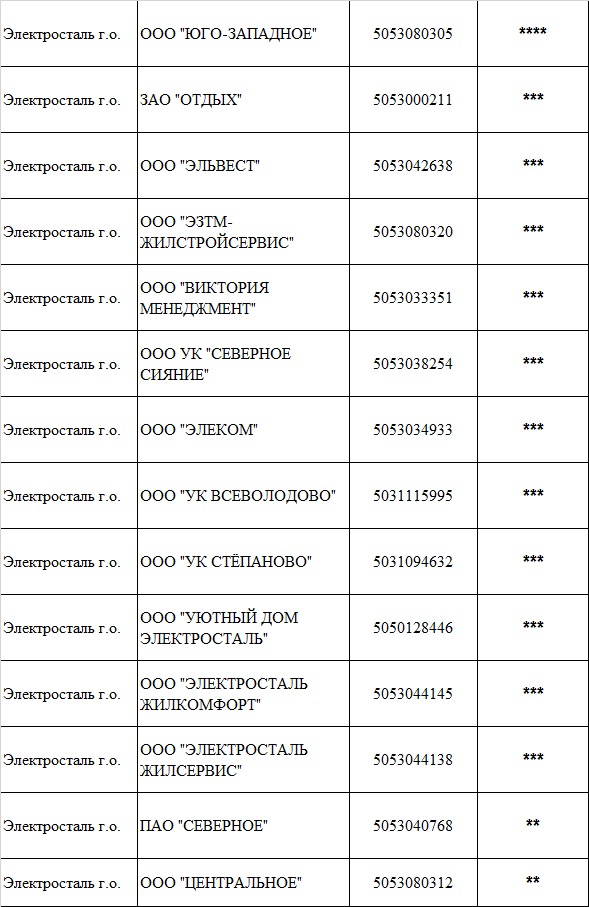 